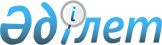 О внесении изменений в решение Шиелийского районного маслихата от 29 декабря 2020 года №65/15 "О бюджете сельского округа Туран на 2021-2023 годы"
					
			С истёкшим сроком
			
			
		
					Решение Шиелийского районного маслихата Кызылординской области от 31 марта 2021 года № 4/14. Зарегистрировано Департаментом юстиции Кызылординской области 2 апреля 2021 года № 8255. Прекращено действие в связи с истечением срока
      В соответствии со статьей 109-1 Кодекса Республики Казахстан от 4 декабря 2008 года "Бюджетный кодекс Республики Казахстан" и пунктом 2-7 статьи 6 Закона Республики Казахстан от 23 января 2001 года "О местном государственном управлении и самоуправлении в Республике Казахстан", Шиелийский районный маслихат РЕШИЛ:
      1. Внести в решение Шиелийского районного маслихата от 29 декабря 2020 года №65/15 "О бюджете сельского округа Туран на 2021-2023 годы" (зарегистрировано в Реестре государственной регистрации нормативных правовых актов за номером 8032 опубликовано в эталонном контрольном банке нормативных правовых актов Республики Казахстан от 13 января 2021 года) следующие изменения:
      пункт 1 изложить в новой редакции: 
      "1. Утвердить бюджет сельского округа Туран на 2021-2023 годы согласно приложениям 1, 2 и 3, в том числе на 2021 год в следующих объемах:
      1) доходы – 60 713 тысяч тенге, в том числе: 
      налоговые поступления – 2 243 тысяч тенге;
      поступления трансфертов – 58 470 тысяч тенге;
      2) затраты – 64 733 тысяч тенге;
      3) чистое бюджетное кредитование - 0; 
      бюджетные кредиты - 0;
      погашение бюджетных кредитов - 0;
      4) сальдо по операциям с финансовыми активами - 0; 
      приобретение финансовых активов - 0;
      поступления от продажи финансовых активов государства - 0;
      5) дефицит (профицит) бюджета - - 4 020 тысяч тенге;
      6) финансирование дефицита (использование профицита) бюджета – 4 020 тысяч тенге;
      поступление займов - 0; 
      погашение займов - 0; 
      используемые остатки бюджетных средств – 4 020 тысяч тенге.".
      Приложение 1 к указанному решению изложить в новой редакции согласно приложению к настоящему решению.
      2. Настоящее решение вводится в действие с 1 января 2021 года и подлежит официальному опубликованию. Бюджет сельского округа Туран на 2021 год
					© 2012. РГП на ПХВ «Институт законодательства и правовой информации Республики Казахстан» Министерства юстиции Республики Казахстан
				
      Председатель сессии Шиелийского районного маслихата 

Е. Женсикбаев

      Cекретарь Шиелийского районного маслихата 

Т. Жағыпбаров
Приложение к решению
Шиелийcкого районного маслихата
от 31 марта 2021 года № 4/14Приложение 1 к решению
Шиелийского районного маслихата
от 29 декабря 2020 года № 65/15
Категория
Категория
Категория
Категория
Сумма, тысяч тенге
Класс 
Класс 
Класс 
Сумма, тысяч тенге
Подкласс
Подкласс
Сумма, тысяч тенге
Наименование
Сумма, тысяч тенге
1. Доходы
60 713
1
Налоговые поступления
2 243
01
Подоходный налог
0
2
Индивидуальный подоходный налог
0
04
Hалоги на собственность
2 243
1
Hалоги на имущество
67
3
Земельный налог
176
4
Hалог на транспортные средства
2 000
4
Поступления трансфертов 
58 470
02
Трансферты из вышестоящих органов государственного управления
58 470
3
Трансферты из районного (города областного значения) бюджета
58 470
Функциональная группа 
Функциональная группа 
Функциональная группа 
Функциональная группа 
Администратор бюджетных программ
Администратор бюджетных программ
Администратор бюджетных программ
Программа
Программа
Наименование
2. Затраты
64 733
01
Государственные услуги общего характера
25 194
124
Аппарат акима города районного значения, села, поселка, сельского округа
25 194
001
Услуги по обеспечению деятельности акима города районного значения, села, поселка, сельского округа
25 194
06
Социальная помощь и социальное обеспечение
2 004
124
Аппарат акима города районного значения, села, поселка, сельского округа
2 004
003
Оказание социальной помощи нуждающимся гражданам на дому
2 004
07
Жилищно-коммунальное хозяйство
15 581,6
124
Аппарат акима города районного значения, села, поселка, сельского округа
15 581,6
008
Освещение улиц населенных пунктов
1 061,6
009
Обеспечение санитарии населенных пунктов
0
011
Благоустройство и озеленение населенных пунктов
14 520
08
Культура, спорт, туризм и информационное пространство
21 953
124
Аппарат акима города районного значения, села, поселка, сельского округа
21 953
006
Поддержка культурно-досуговой работы на местном уровне
21 953
09
Прочие
0
124
Аппарат акима города районного значения, села, поселка, сельского округа
0
040
Реализация мер по содействию экономическому развитию регионов в рамках Программы "Развитие регионов"
0
15
Трансферты 
0,4
124
Аппарат акима города районного значения, села, поселка, сельского округа
0,4
048
Возврат неиспользованных (не полностью использованных) целевых переводов
0,4
3.Чистое бюджетное кредитование
0
4. Сальдо по операциям с финансовыми активами
0
5. Дефицит (профицит) бюджета
- 4 020
6. Финансирование дефицита (использование профицита) бюджета
4 020
 7
Поступление займов
0
16
Погашение займов
0
8
Используемые остатки бюджетных средств
4 020
1
Остатки бюджетных средств
4 020
Свободные остатки бюджетных средств
4 020